   In case of excessive money, please transfer the rest of the money to Krung Thai Bank Account, Tha Sala Branch, Account Name “Walailak University” and Account Number 828-1-14776-8.  Also, please send a copy of Money-Sending Form to Graduate Studies Office.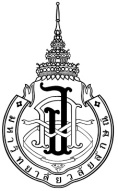 T5Submit T4 form to CGS with T5 form andT6 form (if any).Submit T4 form to CGS with T5 form andT6 form (if any).Submit T4 form to CGS with T5 form andT6 form (if any).Submit T4 form to CGS with T5 form andT6 form (if any).Submit T4 form to CGS with T5 form andT6 form (if any).Submit T4 form to CGS with T5 form andT6 form (if any).Report Form of Financial Summary for Project Settlement (Research Fund for Graduate Students)Report Form of Financial Summary for Project Settlement (Research Fund for Graduate Students)Report Form of Financial Summary for Project Settlement (Research Fund for Graduate Students)Report Form of Financial Summary for Project Settlement (Research Fund for Graduate Students)Report Form of Financial Summary for Project Settlement (Research Fund for Graduate Students)Report Form of Financial Summary for Project Settlement (Research Fund for Graduate Students)Report Form of Financial Summary for Project Settlement (Research Fund for Graduate Students)Report Form of Financial Summary for Project Settlement (Research Fund for Graduate Students)Report Form of Financial Summary for Project Settlement (Research Fund for Graduate Students)Report Form of Financial Summary for Project Settlement (Research Fund for Graduate Students)Report Form of Financial Summary for Project Settlement (Research Fund for Graduate Students)Report Form of Financial Summary for Project Settlement (Research Fund for Graduate Students)Report Form of Financial Summary for Project Settlement (Research Fund for Graduate Students)Report Form of Financial Summary for Project Settlement (Research Fund for Graduate Students)Report Form of Financial Summary for Project Settlement (Research Fund for Graduate Students)Report Form of Financial Summary for Project Settlement (Research Fund for Graduate Students)Report Form of Financial Summary for Project Settlement (Research Fund for Graduate Students)Contract No.Contract No.Contract No.Contract No.1.Name - Last NameName - Last NameName - Last NameName - Last NameName - Last NameName - Last NameName - Last Name Mr.    Mrs.   Ms. Mr.    Mrs.   Ms. Mr.    Mrs.   Ms. Mr.    Mrs.   Ms. Mr.    Mrs.   Ms.Student IDStudent IDStudent IDStudent IDProgram Program Program Program Program MajorMajorSchool ofSchool ofSchool ofSchool ofTitle of Thesis/Individual StudyTitle of Thesis/Individual StudyTitle of Thesis/Individual StudyTitle of Thesis/Individual StudyTitle of Thesis/Individual StudyTitle of Thesis/Individual StudyTitle of Thesis/Individual StudyTitle of Thesis/Individual StudyTitle of Thesis/Individual Study
(Thai)
(Thai)
(Thai)
(Thai)
(Thai)
(English)
(English)
(English)
(English)
(English)The Financial Summary for Project SettlementThe Financial Summary for Project SettlementThe Financial Summary for Project SettlementThe Financial Summary for Project SettlementThe total of fund receivedbahtThe amount of money spent at the 1st progress report  bahtThe amount of money spent at the 2nd progress reportbahtThe amount of money spent at the 3rd progress reportbahtThe amount of money leftbahtSignatureSignatureGranteeGrantee()DateSignatureSignatureResearch AdvisorResearch Advisor()Date